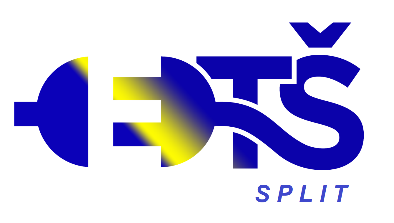 Tel.: (021) 385 941;  fax.: (021) 385 936   OIB: 86181644759 ---  IBAN: HR6524070001100559331e-mail: ured@ss-elektrotehnicka-st.skole.hrIZJAVA O DAVANJU PRIVOLE ZA OBRADU OSOBNIIH PODATAKATemeljem odredbe članka 6. stavak 1. točka a. Opće uredbe o zaštiti podataka (EU) 2016/679kojom ja, _________________________________________________________________________                            (ime i prezime)                                           (adresa prebivališta/boravišta)OIB: ______________________DAJEM PRIVOLUElektrotehničkoj školi-Split, OIB: 86181644752, za obradu mojih osobnih podataka u sljedeće svrhe:Podnošenje zahtjeva i izradu duplikata/prijepisa svjedodžbe: ___________________________________________________________________________(upisati vrstu svjedodžbe, razred i školsku godinu izdavanja)Upoznat/-a sam da se, sukladno Zakonu o provedbi Opće uredbe o zaštiti podataka, navedeni podaci prikupljaju isključivo u svrhu ostvarivanja traženog prava te da se u druge svrhe neće koristiti. Ova privola daje se u svrhu dokaza zakonitosti obrade osobnih podataka i važeća je do trenutka opoziva. Privola se može u svakom trenutku opozvati, u potpunosti ili djelomično.U Splitu, ______________ 20__.                                                                                                                                                                         Ime i prezime:                                                                                                                            _________________________                                                                                                                                       (tiskanim slovima)                                                                                                                            _________________________                                                                                                                                       (vlastoručni potpis)